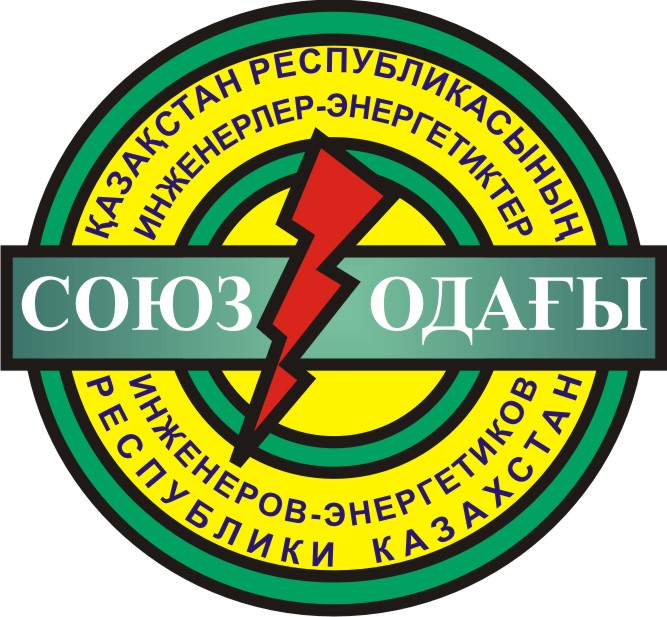 Программа семинара-совещания:«Необходимость и возможности строительства АЭС в Казахстане. Повышение устойчивости работы энергосистемы Центрально-Азиатского региона».16 февраля 2022 г.Ссылка для подключения: https://us02web.zoom.us/j/2163473485?pwd=V0lmWFRRL0R6Tm56QTdRUHNoMWI3QT09Идентификатор конференции: 216 347 3485
Код доступа: 111.05 - 11.10 Трофимов Александр Степанович ,председатель правления Союза инженеров-энергетиков РКПриветствие участников семинараСекция  1. Повышение устойчивости работы энергосистемы Центрально-Азиатского региона11.10 - 11.20 Дулкаиров Марат Турганбекович, генеральный директор Союза инженеров-энергетиков РКВступительное слово11.20 - 11.50 Дидоренко Евгений Владимирович, главный диспетчер НДЦ СО Анализ системной аварии, произошедшей 25 января 2022 годаОбсуждение:11.50 - 12.05 Саухимов Алмаз Абжалиевич, проректор по научной и инновационной деятельности АУЭС12.05 - 12.20Трофимов Герман Геннадьевич, д.т.н., профессор, заслуженный энергетик СНГ и РК12.20 - 12.30 Своик Пётр Владимирович, председатель президиума Казахстанской ассоциации «Прозрачный тариф»Секция  2. Необходимость и возможности строительства АЭС в Казахстане12.30 - 12.50 Дулкаиров Марат Турганбекович, генеральный директор Союза инженеров-энергетиков РКВступительное слово12.50 - 13.20 Жантикин Тимур Мифтахович, генеральный директор ТОО «Казахстанские атомные электростанции»Текущая ситуация реализации проекта АЭС в Казахстане13.20 - 13.40 Батырбеков Эрлан Гадлетович, д.ф-м.н., генеральный директор РГП «Национальный ядерный центр Республики Казахстан»Вопросы безопасности при эксплуатации АЭС в Казахстане (уточняется)13.40 - 14.00 Тулегенов Мурат Шакенович, к.ф-м.н., главный инженер РГП «Институт ядерной физики»Подготовка кадров и научно-прикладные технологии в атомной отраслиОбсуждение:14.00 - 14.10 Хайрушев Жакып Галиевич, заслуженный энергетик КЭА14.10 - 14.20Своик Пётр Владимирович, председатель президиума Казахстанской ассоциации «Прозрачный тариф»14.20 - 14.30Трофимов Герман Геннадьевич, д.т.н., профессор, заслуженный энергетик СНГ и РК14.30 – 14.40 Саухимов Алмаз Абжалиевич, проректор по научной и инновационной деятельности АУЭС14.30 - 14.45 общее обсуждение и подведение итогов                ҚАЗАҚСТАН РЕСПУБЛИКАСЫ"ҚАЗАҚСТАН РЕСПУБЛИКАСЫНЫҢ    ИНЖЕНЕРЛЕР-ЭНЕРГЕТИКТЕР                              ОДАҒЫ"            Заңды тұлғалардың бірлестігіРЕСПУБЛИКА КАЗАХСТАНОбъединение юридических лиц"СОЮЗ ИНЖЕНЕРОВ-ЭНЕРГЕТИКОВ РЕСПУБЛИКИ КАЗАХСТАН"